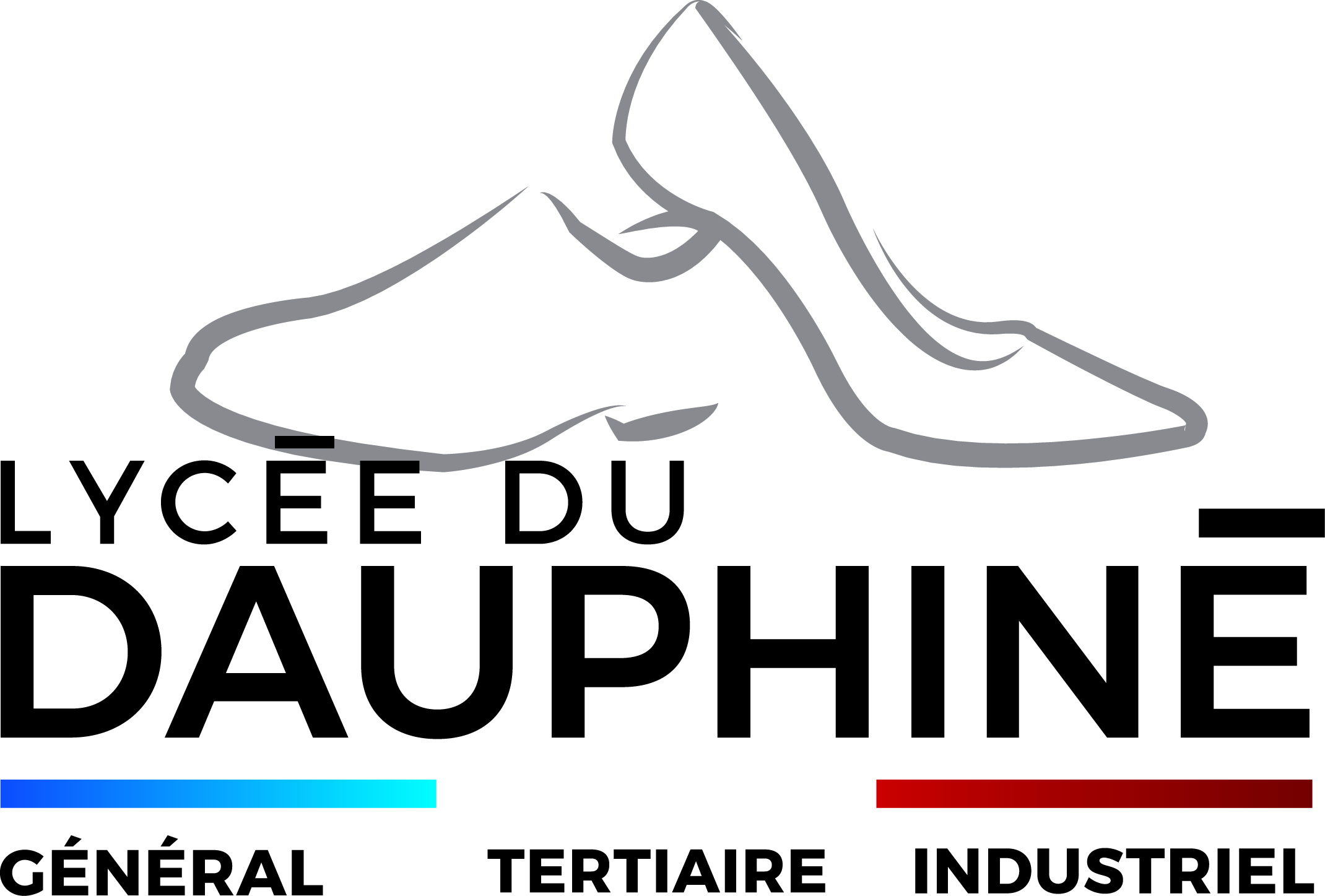 Cette demande doit impérativement nous parvenir au plus tard le vendredi 3 juillet 2020 par courrier électronique à l’adresse suivante (attention nouvelle adresse):viescolaire.dauphine@ac-grenoble.fr Une commission d’admission au  lycée  aura lieu le 07 juillet après-midi et déterminera quels élèves auront une place à l’internat ou seront sur liste d’attente.La réponse vous sera transmise par retour de courrier électronique le  8 ou le 9 juillet .Nom : Nom : Prénom :Prénom :Adresse de l’élève :Adresse de l’élève :N° :Rue :Code postal :Commune :N° de tél des parents :N° de tél des parents :Adresse électronique des parents : (Obligatoire pour l’envoi du dossier d’Inscription)Adresse électronique des parents : (Obligatoire pour l’envoi du dossier d’Inscription)Etablissement fréquenté en  2020-2021 :Lycée du DauphinéEtablissement fréquenté en  2020-2021 :Lycée du DauphinéNiveau ou Classe demandé(e) :Niveau ou Classe demandé(e) :En quelques lignes, expliquez vos motivations pour une entrée à l’internat (situation géographique, choix personnel…)